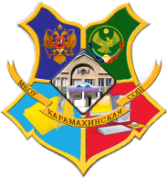 РЕСПУБЛИКА ДАГЕСТАН  МКОУ КАРАМАХИНСКАЯ СРЕДНЯЯ ОБЩЕОБРАЗОВАТЕЛЬНАЯ ШКОЛА имени Ахмеда Кадырагаевича Атаева368211, РД, Буйнакский район, с Карамахи. E-mail: gadjibagomedofffa@yandex.ruБиблиотечный урок: «Дагестанцы-герои России.»В соответствии с планом мероприятий, посвященных празднованию в Республике Дагестан Дня России, с 21 мая в Карамахинской СОШ проходит акция "Мы - будущее России".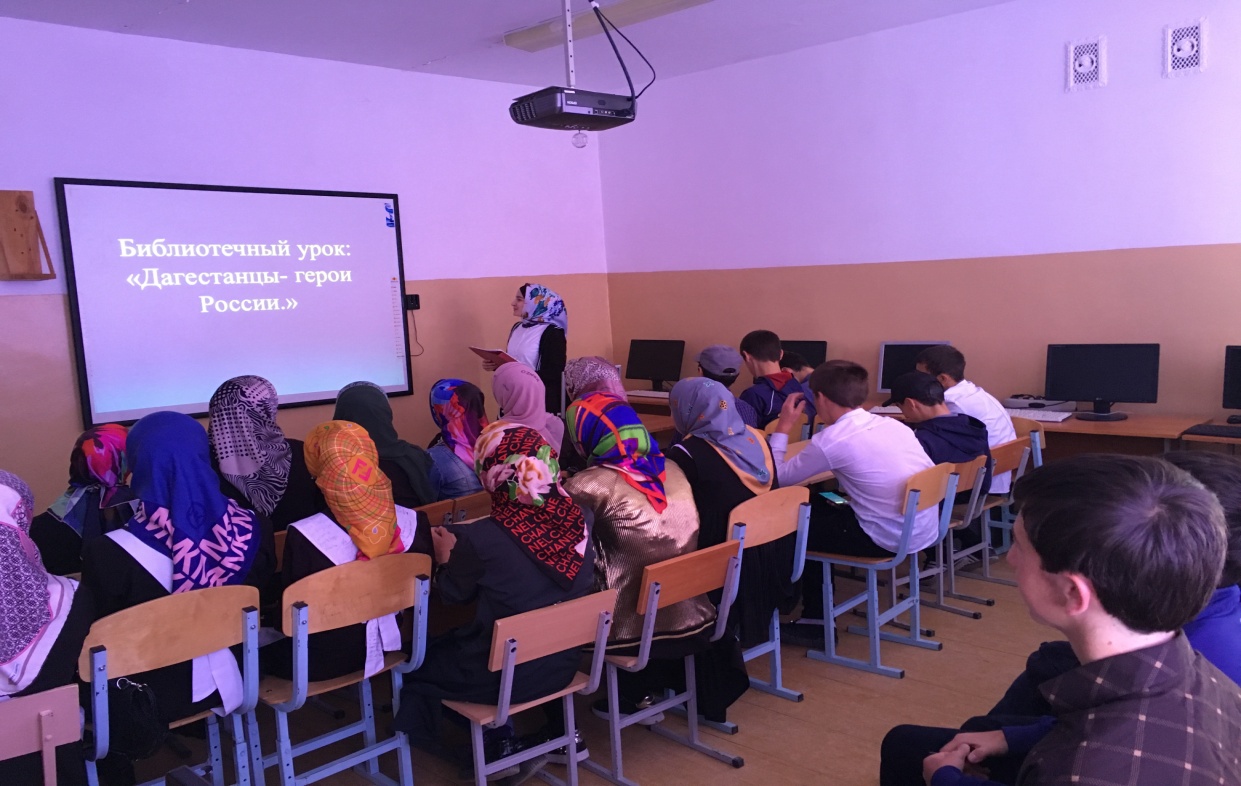 22 мая прошел библиотечный урок о дагестанцах - Героях России. Школьный библиотекарь Галимова А. подготовила доклад о героях-дагестанцах:  о Магомеде Нурбагандове, Магомеде Толбоеве. 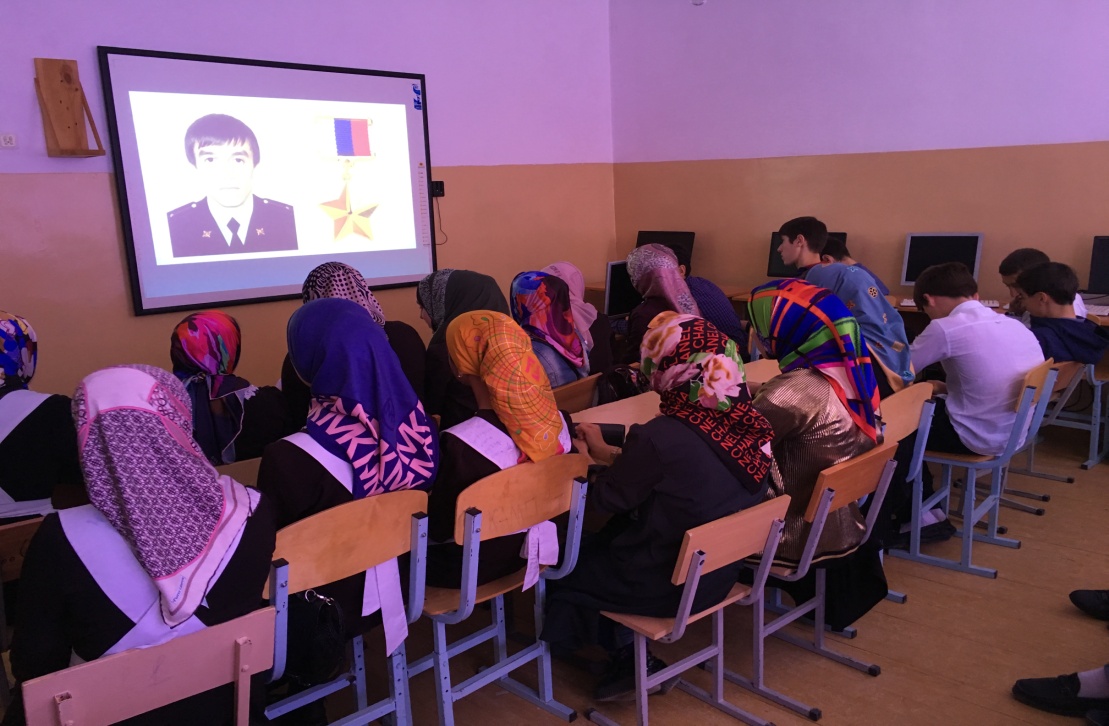    Урок провела среди учащихся 8-9 классов. Рассказала о  подвигах,  которые они совершили, о званиях и наградах. Ученики с большим интересом слушали доклад и активно включились в беседу о мужестве и чести. 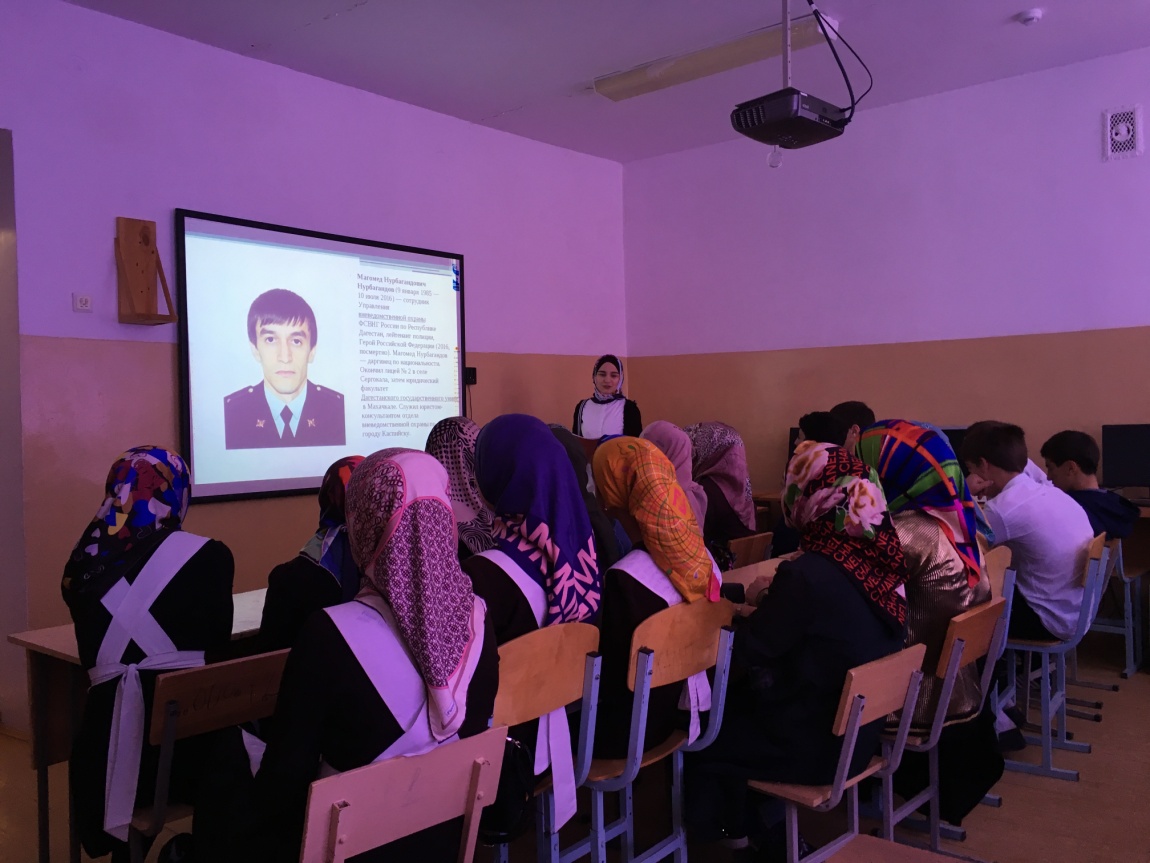 Цикл мероприятий, посвященных празднованию Дня России, завершился  в школе 25 мая.